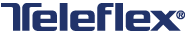 Picture Yourself Making a Difference…Exempt:Picture Yourself Making a Difference…Non-Exempt:Quality Control Inspector II, Chelmsford, US-MA, https://career8.successfactors.com/sfcareer/jobreqcareer?jobId=4395&company=teleflex Operator 1- 2nd Shift, Jaffrey, US-NH, https://career8.successfactors.com/sfcareer/jobreqcareer?jobId=4386&company=teleflex Operator 1- 2nd Shift (Device), Jaffrey, US-NH, https://career8.successfactors.com/sfcareer/jobreqcareer?jobId=4343&company=teleflex Quality Technician, Mansfield, US-MA, https://career8.successfactors.com/sfcareer/jobreqcareer?jobId=4321&company=teleflex Accounting Clerk III, Maple Grove, US-MN, https://career8.successfactors.com/sfcareer/jobreqcareer?jobId=4384&company=teleflex Assembler 2- 2nd Shift, Plymouth, US-MN, https://career8.successfactors.com/sfcareer/jobreqcareer?jobId=4334&company=teleflex R&D Assembler 3, Plymouth, US-MN, https://career8.successfactors.com/sfcareer/jobreqcareer?jobId=4403&company=teleflex Tubing Technician- 3rd Shift, Trenton, US-GA, https://career8.successfactors.com/sfcareer/jobreqcareer?jobId=4360&company=teleflex Machine Operator, Wallingford CT, Wallingford, US-CT, https://career8.successfactors.com/sfcareer/jobreqcareer?jobId=4365&company=teleflex Regional Sales Manager, Emergency Medicine, Atlanta, Atlanta, US-GA, https://career8.successfactors.com/sfcareer/jobreqcareer?jobId=4200&company=teleflex Interventional Urology Associate, Austin, US-TX, https://career8.successfactors.com/sfcareer/jobreqcareer?jobId=4345&company=teleflex Design Assurance Engineer, MDR, Chelmsford, US-MA, https://career8.successfactors.com/sfcareer/jobreqcareer?jobId=4374&company=teleflex Quality Engineer, MDR, Chelmsford, US-MA, https://career8.successfactors.com/sfcareer/jobreqcareer?jobId=4356&company=teleflex Sr. Regulatory Affairs Specialist, Chelmsford, US-MA, https://career8.successfactors.com/sfcareer/jobreqcareer?jobId=4338&company=teleflex Sr. R&D Sustaining Engineer, MDR, Chelmsford, US-MA, https://career8.successfactors.com/sfcareer/jobreqcareer?jobId=4406&company=teleflex Senior Production Supervisor, Coventry, US-CT, https://career8.successfactors.com/sfcareer/jobreqcareer?jobId=4322&company=teleflex Senior Sales Representative, Trauma and Emergency Medicine, Kalamazoo, Grand Rapids, US-MI, https://career8.successfactors.com/sfcareer/jobreqcareer?jobId=4308&company=teleflex Clinical Sales Specialist, Interventional Cardiology & Radiology - Little Rock, AR, Little Rock, US-AR, https://career8.successfactors.com/sfcareer/jobreqcareer?jobId=4349&company=teleflex Interventional Urology Associate, Louisville, US-KY, https://career8.successfactors.com/sfcareer/jobreqcareer?jobId=4282&company=teleflex Sr. Configuration Management Specialist, Maple Grove, US-MN, https://career8.successfactors.com/sfcareer/jobreqcareer?jobId=4353&company=teleflex Sr. Process Development Engineering Manager, Maple Grove, US-MN, https://career8.successfactors.com/sfcareer/jobreqcareer?jobId=4392&company=teleflex Principal Manufacturing Engineer, Maple Grove 6420, US-MN, https://career8.successfactors.com/sfcareer/jobreqcareer?jobId=4391&company=teleflex Senior Sales Representative, Memphis, Memphis, US-TN, https://career8.successfactors.com/sfcareer/jobreqcareer?jobId=4373&company=teleflex Senior Sales Representative, Anesthesia, Milwaukee, Milwaukee, US-WI, https://career8.successfactors.com/sfcareer/jobreqcareer?jobId=4375&company=teleflex Regional Business Manager, Minneapolis, US-MN, https://career8.successfactors.com/sfcareer/jobreqcareer?jobId=4359&company=teleflex Financial Analyst, Morrisville, US-NC, https://career8.successfactors.com/sfcareer/jobreqcareer?jobId=4352&company=teleflex Associate Product Manager, Morrisville, Morrisville, US-NC, https://career8.successfactors.com/sfcareer/jobreqcareer?jobId=4369&company=teleflex Finance Manager, Americas Operations, Morrisville, US-NC, https://career8.successfactors.com/sfcareer/jobreqcareer?jobId=4371&company=teleflex Associate Product Manager, Morrisville, Morrisville, US-NC, https://career8.successfactors.com/sfcareer/jobreqcareer?jobId=4367&company=teleflex Product Manager, Global Military Tactical, Morrisville, Morrisville, US-NC, https://career8.successfactors.com/sfcareer/jobreqcareer?jobId=4368&company=teleflex Global Biocompatibility Specialist, MDR, Morrisville, US-NC, https://career8.successfactors.com/sfcareer/jobreqcareer?jobId=4390&company=teleflex Sr. Manager, IT - Commercial Applications, Morrisville, US-NC, https://career8.successfactors.com/sfcareer/jobreqcareer?jobId=4402&company=teleflex Team Lead, Global Field Correction Action, Morrisville, US-NC, https://career8.successfactors.com/sfcareer/jobreqcareer?jobId=4387&company=teleflex Director, RAQA Strategic Manufacturing, Morrisville, US-NC, https://career8.successfactors.com/sfcareer/jobreqcareer?jobId=4341&company=teleflex Sr. Quality Engineer, Quality Systems, Morrisville, US-NC, https://career8.successfactors.com/sfcareer/jobreqcareer?jobId=4380&company=teleflex Senior Digital Marketing Communications Specialist, Morrisville, Morrisville, US-NC, https://career8.successfactors.com/sfcareer/jobreqcareer?jobId=4382&company=teleflex Sales Training Manager, Morrisville, US-NC, https://career8.successfactors.com/sfcareer/jobreqcareer?jobId=4381&company=teleflex Associate Web Developer, Morrisville (Remote), US-NC, https://career8.successfactors.com/sfcareer/jobreqcareer?jobId=4354&company=teleflex Medical Sales Representative, Nashville, Nashville, US-TN, https://career8.successfactors.com/sfcareer/jobreqcareer?jobId=4376&company=teleflex Medical Sales Representative, Oklahoma City, Oklahoma City, US-OK, https://career8.successfactors.com/sfcareer/jobreqcareer?jobId=4416&company=teleflex Interventional Sales Representative - Omaha, NE, Omaha, US-NE, https://career8.successfactors.com/sfcareer/jobreqcareer?jobId=4324&company=teleflex Clinical Sales Specialist, Interventional Cardiology & Radiology - Pittsburgh, PA, Pittsburgh, US-PA, https://career8.successfactors.com/sfcareer/jobreqcareer?jobId=4378&company=teleflex Sr. Sales Operations Analyst, Pleasanton, US-CA, https://career8.successfactors.com/sfcareer/jobreqcareer?jobId=4339&company=teleflex Inside Sales Specialist, Raleigh (remote), US-NC, https://career8.successfactors.com/sfcareer/jobreqcareer?jobId=4399&company=teleflex Medical Sales Representative, San Antonio, San Antonio, US-TX, https://career8.successfactors.com/sfcareer/jobreqcareer?jobId=4415&company=teleflex Sales Representative, Pain Management, San Diego, San Diego, US-CA, https://career8.successfactors.com/sfcareer/jobreqcareer?jobId=4326&company=teleflex Clinical Sales Specialist, Interventional Cardiology & Radiology - San Diego, CA, San Diego, US-CA, https://career8.successfactors.com/sfcareer/jobreqcareer?jobId=4348&company=teleflex Sales Representative, San Francisco, San Francisco, US-CA, https://career8.successfactors.com/sfcareer/jobreqcareer?jobId=4372&company=teleflex Clinical Sales Specialist, Interventional Cardiology & Radiology - Sarasota, Sarasota, US-FL, https://career8.successfactors.com/sfcareer/jobreqcareer?jobId=4290&company=teleflex Clinical Sales Specialist, Interventional Cardiology & Radiology - South FL, South Florida, US-FL, https://career8.successfactors.com/sfcareer/jobreqcareer?jobId=4289&company=teleflex Senior Sales Representative, Stamford, Stamford, US-CT, https://career8.successfactors.com/sfcareer/jobreqcareer?jobId=4351&company=teleflex Sr. Financial Analyst - FP&A, Wayne, US-PA, https://career8.successfactors.com/sfcareer/jobreqcareer?jobId=4388&company=teleflex HRIS Analyst, Wayne, US-PA, https://career8.successfactors.com/sfcareer/jobreqcareer?jobId=4383&company=teleflex 